AY / YIL :………………………………………..SIRA NOAD SOYADBİRİM ADIÜriner  kateter  ilişkili  kan  dolaşımı  enfeksiyonu   sayısıÜriner kateter kullanım günü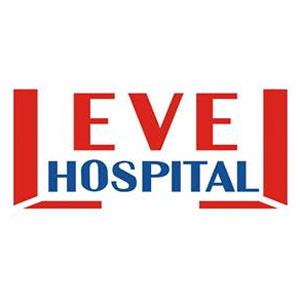 ÜRİNER  KATETER İLİŞKİLİ ÜRİNER SİSTEM ENFEKSİYONU VERİ  TOPLAMA FORMUÜRİNER  KATETER İLİŞKİLİ ÜRİNER SİSTEM ENFEKSİYONU VERİ  TOPLAMA FORMUÜRİNER  KATETER İLİŞKİLİ ÜRİNER SİSTEM ENFEKSİYONU VERİ  TOPLAMA FORMUKODU:  Gİ.GB.EN.FR 07YAYIN TARİHİ: 02.01.2017REVİZYON NO:REVİZYON TARİHİ:SAYFA NO: 1/1